U sklopu realizacije projekta „Pobošanje životnih uslova domaćinstava ugroženim poplavama u Zenici “, finansiranog od strane Solidar Suisse, Wolkshilfe i Nachbar in Not, implementator projekta, Udruženje Zora iz Zenice objavljujeJAVNI POZIVza predaju zahtjeva za dodjelu plastenika za poljoprivrednu proizvodnju UČEŠĆE I PRAVO UČEŠĆAUčešće prijavom na ovaj javni poziv podrazumijeva predaju zahtjeva za dodjelu plastenika površine 100m2 za poljoprivrednu proizvodnju i za sudjelovanje u edukativnim aktivnostima iz oblasti plasteničke proizvodnje koje će biti realizirane u skladu sa projektom „ Poboljšanje životnih uslova domaćinstava ugroženim poplavama u Zenici .Udruženje Zora iz Zenice će ovim projektom izabrati ukupno 28 korisnika sa šireg prostora Grada Zenica .USLOVI ZA DODJELU PLASTENIKA ZA POLJOPRIVREDNU PROIZVODNJUPravo na dodjelu plastenika za poljoprivrednu proizvodnju površine 100m2 mogu ostvariti sva zainteresovana nezaposlena fizička lica iz poplavljenih područja kojima su poplave nanijele neku vrstu štete koja imaju prebivalište na ruralnom području Grada Zenica  i koja posjeduju zemljišnu parcelu ili imaju pravo raspolaganja zemljišnom parcelom sljedećih karakteristika:Parcela površine minimalno 100m2  za postavljanje plastenika u vlasništvu ili pravu korištenja kandidata;Parcela ima mogućnost navodnjavanja;Nagib parcele od 0,4% do 2%;Parcela mora biti locirana u neposrednoj udaljenosti od objekta za stanovanje domaćinstva.Lica koja posjeduju plastenik koji je dodijeljen kao donacija od strane bilo koje organizacije, ili čiji član uže porodice posjeduje plastenik koji je dodijeljen kao donacija od strane bilo koje organizacije, NE MOGU ostvariti pravo na dodjelu plastenika po osnovu ovog Javnog poziva.Lica koja su se prijavila za dodjelu plastenika po nekom ili nekim drugim programima dužni su da to navedu u svojoj prijavi.Odabrani kandidati će morati registrovati poljoprivredno gazdinstvo ili postati članovi Registra poljoprivrednih gazdinstava, i to u roku od mjesec dana od dana donošenja konačne  Odluke o odabiru korisnika ovog Javnog poziva.Kao preduslov kandidati su spremni o svom trošku izvršiti pripremu  i analizu tla u svrhu uspješne plasteničke proizvodnje.KRITERIJI ZA BODOVANJE PODNESENIH ZAHTJEVAZainteresovani kandidati trebaju ispuniti Prijavni obrazac/Zahtjev za dodjelu plastenika, koji se nalazi u prostorijama Grada Zenica (Info-pult) . Uz prijavni obrazac preuzima se i forma izjave koju je potrebno dostaviti ispunjenu i ovjerenu.Popunjene Prijavne obrasce uz prateće dokumente je potrebno dostaviti lično svakim radnim danom u periodu od 09.02.2015-28.02.2015. u vremenu od 9.00 do 12.00 u prostorije caffe “Backstage” Zenica ulica Maršala Tita br. 20, ili putem pošte na adresu: Udruženje za socijalni, kulturni i kreativni razvoj Zora , Crkvice L3 72000 Zenica.Korisnici čije prijave ne ispunjavaju osnovne kriterije i ne dostave tražene prateće dokumente i to u navedenom roku, neće biti uzeti u razmatranje od strane Udruženja Zora Zenica. Sve prijave će biti upoređene sa spiskovima drugih organizacija i državnih institucija koje su raspisale poziv za dodjelu plastenika te ako se utvrdi da se aplikant prijavio na neki drugi program donacije plasteničke proizvodnje, aplikacije tih korisnika neće biti razmatrane od strane Udruženja Zora.OBAVEZNI PRATEĆI DOKUMENTI:Kopija lične karte kandidatkinje/kandidata nosioca domaćinstva;Potvrda o prebivalištu kandidatkinje/kandidata (CIPS);Kućna lista (dokument po zahtjevu kandidatkinje/kandidata izdaje Grad Zenica);Potvrda o nezaposlenosti kandidatkinje - Biro za zapošljavanje. Potvrda o nezaposlenosti sa Biroa za zapošljavanje - za svakog punoljetnog, a nezaposlenog člana domaćinstva koji je na kućnoj listi;Ček od zadnje penzije za svako penzionisano lice koje živi u domaćinstvu kandidatkinje(fotokopija);Posljednja Platna lista za svako zaposleno lice koje živi u domaćinstvu kandidatkinje(fotokopija); Posjedovni list– za parcelu koja se namjerava koristiti za poljoprivrednu djelatnost, odnosno postavljanje plastenika; Izjava o pravu korištenja parcele za potrebe postavljanja plastenika;Izjava kandidatkinje/kandidata o neposjedovanju plastenika dodijeljenom kroz program donacije; Izjava kandidatkinje/kandidata o neposjedovanju profesionalnog plastenika od minimalno 50m2;    Izjava o tačnosti/istinitosti prijavnih podataka. (Ovjerena Izjava)U Zenici, 02. 02. 2015.Udruženje za socijalni, kulturni i kreativni razvoj ZORA Zenica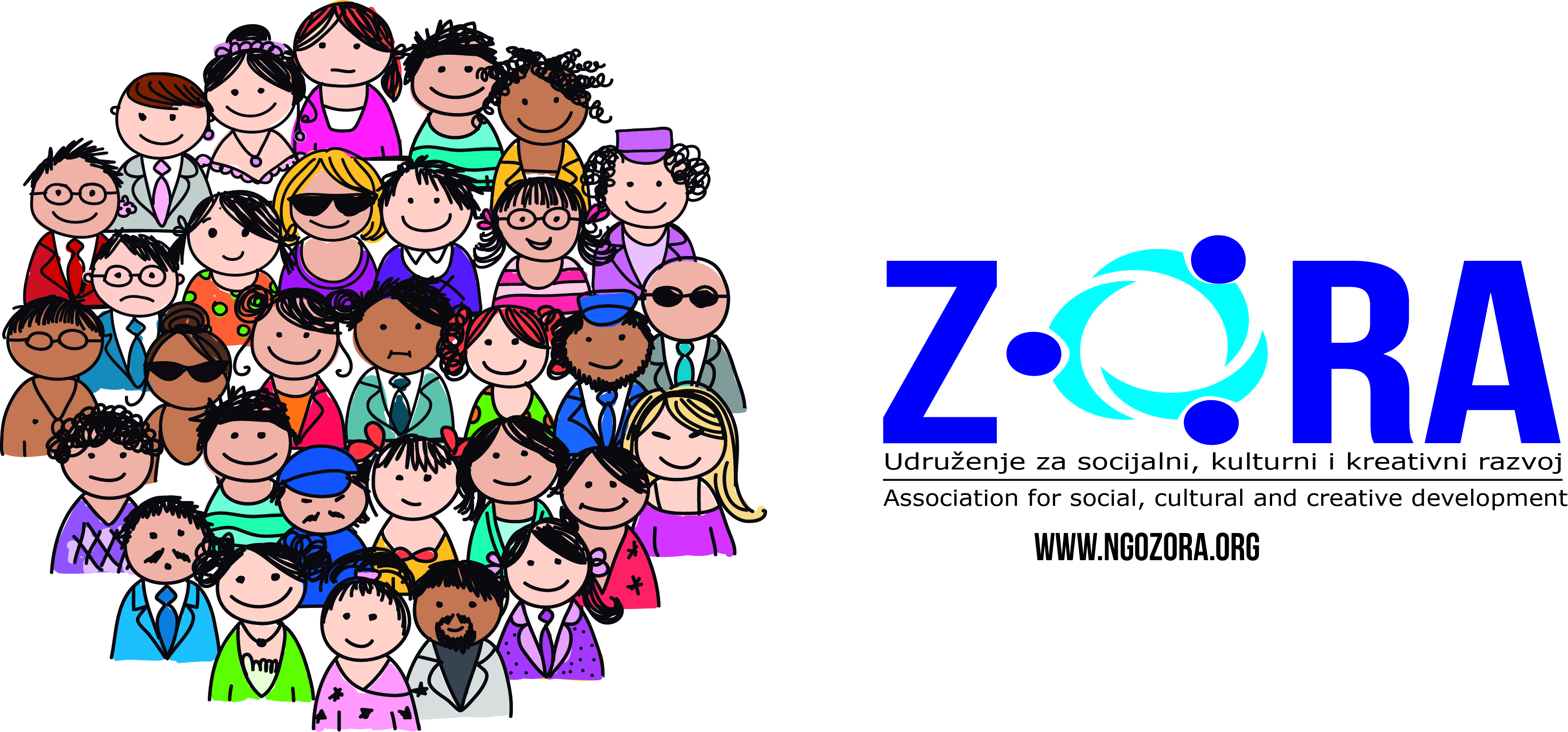 ZORACRKVICE L372 000, Zenica, Bosna i Hercegovina+387 62 124 851E-mail/Web: arminsestic@ngozora.org / www.ngozora.orgOpis kriterijaBodovanjeJedna ili više osoba teško bolesni u domaćinstvu1.5 boda (1osoba)3 boda (2+ osoba)Trudnice i dojilje u domaćinstvu1.5 bodova (1osoba)3 bodova (2+ osoba)Broj osoba sa mentalnim ili fizičkim invaliditetom1.5 boda (1osoba)3 boda (2+ osoba)Nosilac domaćinstva je žena2 bodaNosilac domaćinstva je stariji od 60 godina2 bodaNosilac domaćinstva živi sa osobom sa invaliditetom2 bodaPrimanja u domaćinstvu5 bodova (nema primanja)4 boda (200 do 400 BAM)2 boda (100 do 200 BAM)0 bodova (iznad 1000 BAM)Domaćinstvo sa 4 i više članova domaćinstva5 bodovaBroj ljudi u domaćinstvu godine 0-7 i preko 601 bodBroj osoba u domaćinstvo od 7-15 godina½ bodaNosiocu domaćinstva je plastenik stradao u poplavama(potrebno dostaviti dokaz o prijavi štete)5 bodovaKandidat ne posjeduje profesionalni plastenik veći od 50 m2(osim onih čiji su plastenici uništeni usljed poplave ili klizišta)(dokaz:Ovjerena Izjava prijavitelja o neposjedovanju profesionalnog plastenika od minimalno 50m2,  dokaz o prijavi štete kod ovlaštenih organa,  terenski uvid članova komisije)	 5 bodovaKandidat je pripadnik Romske populacije 5 bodova